KLASA: 406-03/23-01/57URBROJ: 2196-1-5-23-4Vukovar, 20. rujan 2023. godine
IZMJENA
POZIVA ZA DOSTAVU PONUDA ZA PROVEDBU POSTUPKA JEDNOSTAVNE NABAVE RADOVA:Sanacija klizišta u ulici Stanka Vraza u VukovaruEvidencijski broj nabave: JeN-2/23-103Mijenja se poziv za dostavu ponude na način da se u točki 5.2. Poziva za dostavu ponuda:" Odluka o odabiru ili poništenju donijeti će se najkasnije u roku 15 dana od dana isteka roka za dostavu ponuda, a dostaviti će se na isti način kao i poziv za dostavu ponuda (putem elektroničke pošte)." zamjenjuje: "Odluka o odabiru ili poništenju donijeti će se najkasnije u roku 15 dana od dana isteka roka za dostavu ponuda, a objaviti će se na isti način kao i poziv za dostavu ponuda (web stranica Grada Vukovara https://www.vukovar.hr/jednostavna-nabava). Istekom dana objave smatra se da je odluka dostavljena svim ponuditeljima."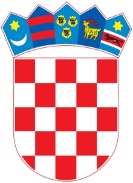 REPUBLIKA HRVATSKAVUKOVARSKO-SRIJEMSKA ŽUPANIJA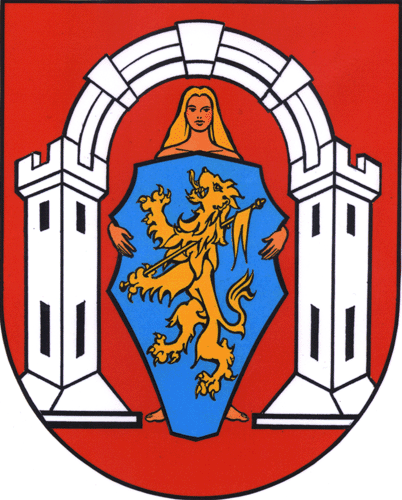 GRAD VUKOVAR